проект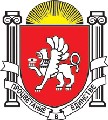           РЕСПУБЛИКА КРЫМ            БАХЧИСАРАЙСКИЙ РАЙОН             АДМИНИСТРАЦИЯ ТЕНИСТОВСКОГО        СЕЛЬСКОГО ПОСЕЛЕНИЯПОСТАНОВЛЕНИЕ  № «О внесении изменений в постановление администрации Тенистовского сельского поселения Бахчисарайского района Республики Крым от 20.02.2019 года №524/1 «Об утверждении Порядка удаления (сноса, уничтожения) зелёных насаждений на землях, находящихся в собственности муниципального образования Тенистовское сельское поселение Бахчисарайского района Республики Крым»соответствии с Федеральным законом от 06.10.2003 № 131-ФЗ «Об общих принципах организации местного самоуправления», Законом Республики Крым от 25.12.2014 № 50-ЗРК/2014 «О растительном мире», постановлением Совета министров Республики Крым от 25 августа 2015 г. №496 «Об утверждении Порядка удаления (сноса, уничтожения) зелёных насаждений (за исключением городских лесов) на землях, находящихся в собственности Республики Крым», на основании Поручения Главы Республики Крым от 27.11.2023 года №1/01-32/5822, руководствуясь Уставом муниципального образования Тенистовское сельское поселение Бахчисарайского района Республики Крым, АДМИНИСТРАЦИЯ ТЕНИСТОВСКОГО СЕЛЬСКОГО ПОСЕЛЕНИЯПОСТАНОВЛЯЕТ:         1.  Внести в постановление администрации Тенистовского сельского поселения Бахчисарайского района Республики Крым от 20.02.2019 года №524/1 «Об утверждении Порядка удаления (сноса, уничтожения) зеленых насаждений на землях, находящихся в собственности муниципального образования Тенистовское сельское поселение Бахчисарайского района Республики Крым» (далее – Порядок) следующие изменения:           1.1. пункт 7 Порядка изложить в новой редакции:«7. Размер восстановительной стоимости зелёных насаждений определяется в соответствии с приложением к настоящему Порядку.От уплаты восстановительной стоимости освобождаются в случае:удаления (сноса, уничтожения) зелёных насаждений в случаях, указанных в подпунктах "б", "в", "г" пункта 4 настоящего Порядка;при предоставлении земельных участков в целях размещения или расширения территории кладбищ;пересадки зелёных насаждений.В случае проведения отдельных работ, имеющих повышенную социальную значимость для Тенистовского сельского поселения, размер восстановительной стоимости зелёных насаждений может быть уменьшен на основании распоряжения главы администрации Тенистовского сельского поселения.Для уплаты восстановительной стоимости, в случае уничтожения или повреждённых зелёных насаждений при строительстве, реконструкции, капитальном ремонте объектов капитального строительства, линейных объектов, осуществляемых за счёт бюджетов Российской Федерации, Республики Крым или муниципальных образований, применяются понижающие ставки, с учётом применения коэффициента 1.9%.»;           1.2. Пункт 8 Порядка изложить в новой редакции:«8. Компенсационное озеленение и пересадка зелёных насаждений осуществляется в соответствии с проектом и (или) схемой, согласованными с администрацией Тенистовского сельского поселения.Компенсационное восстановление зелёных насаждений осуществляется за счёт заявителей в натуральной форме путём высадки на земельном участке, на котором проводился снос (удаление, вырубка) зелёных насаждений, и (или) иной территории муниципального образования равноценных или более ценных видов зелёных насаждений, взамен уничтоженных из расчёта «дерево за дерево» и «куст за куст» с учётом коэффициента приживаемости растений 1,2, а при сносе (удалении, вырубке) декоративных и ценных видов (пород) деревьев и кустарников дополнительно применяется коэффициент 2.        Компенсационное восстановление за счёт зелёных насаждений взамен уничтоженных или повреждённых зелёных насаждений в денежной форме осуществляется только в случае невозможности осуществления восстановления в натуральной форме по причине отсутствия территорий муниципального образования, пригодных для озеленения.       В случае принятия решения о компенсационном озеленении в денежной форме при планируемом уничтожении зелёных насаждений в рамках предоставления муниципальной услуги по выдаче разрешения на снос зелёных насаждений, в обязательном порядке комплект документов направлять на согласование в Министерство экологии и природных ресурсов Республики Крым и далее Председателю Совета Министров Республики Крым письмом (за подписью главы администрации Тенистовского сельского поселения Бахчисарайского района Республики Крым, либо лица, его заменяющего в установленном законом порядке) с указанием конкретного места высадки (земельного участка), а также информации о видовом составе зелёных насаждений, которыми планируется осуществление компенсационное озеленение в натуральной форме, взамен уничтоженных из расчёта «дерево за дерево» и «куст за куст» с учётом коэффициента приживаемости растений 1,2, а при сносе (удалении, вырубке) декоративных ценных видов (пород) деревьев и кустарников дополнительно применяется коэффициент 2.      В случае принятия решения о компенсационном озеленении в денежной форме за счёт бюджетных средств Тенистовского сельского поселения Бахчисарайского района Республики Крым при планируемом уничтожении зелёных насаждений в рамках предоставления муниципальной услуги по выдаче разрешения на снос зелёных насаждений, в обязательном порядке к письму, которым направляется данный комплект документов на согласование в Министерство экологии и природных ресурсов Республики Крым и далее Председателю Совета Министров Республики Крым прилагать сметную документацию на основании которой планируется проведение таких работ.         Компенсационное озеленение однолетними или малоценными зелёными насаждениями взамен уничтоженных не допускается.».       2. Обнародовать настоящее постановление путём размещения на официальном сайте администрации Тенистовского сельского поселения в сети Интернет по адресу: http://tenistov.ru., на официальном Портале Правительства Республики Крым разделе «Органы местного самоуправления», подраздел «Тенистовского сельское поселение» http://bahch.rk.gov.ru/.3.    Контроль за выполнением постановления  оставляю за собой.Председатель Тенистовского сельского совета-глава администрации Тенистовского сельского поселения        _________        Баранова Л.А.                                                                              от  00.00.2024г.                         с. Тенистое